21st CENTURY COMMUNITY LEARNING CENTERRONALD MCDONALD POP TAB DRIVE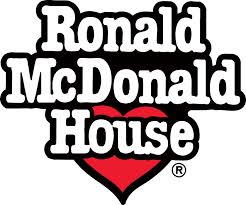 Drop off your pop tabs to support the Ronald McDonald House Children Charities.Pop Tab Canisters are located in the Soehl Cafeteria.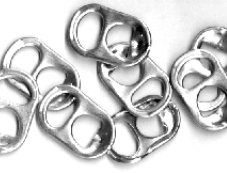 